`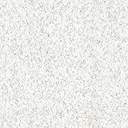 v